CAMBODIA – Siem Reap – Templation Hotel Siem Reap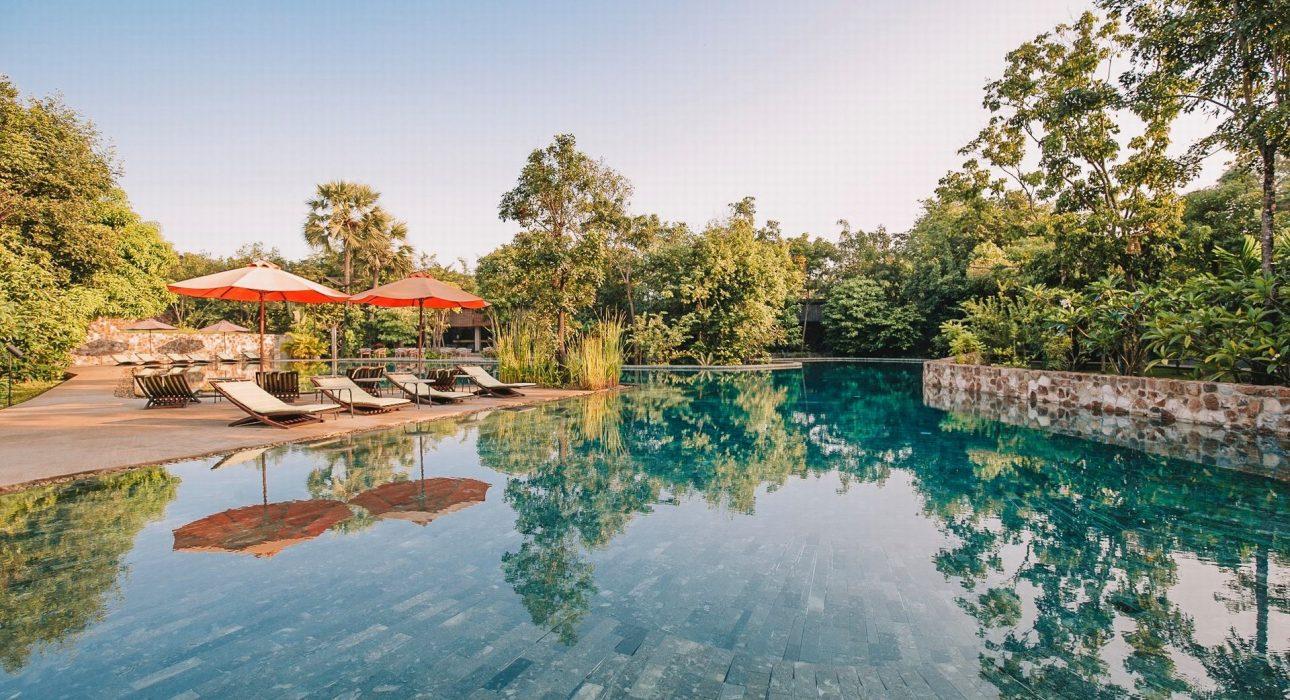 Over ViewThemeClassic, Family, Sustainable, WellnessCountry - CityCambodia - Siem ReapMarket segmentGroups, Thematic LeisureOfficial category5*Easia categoryDeluxeTotal number of rooms42Price level$$$$DescriptionTEMPLATION Hotel Siem Reap is located near the heart of Siem Reap town, set in a lush tropical garden with a hug and beautiful swimming pool, and is the closest resort to Angkor Wat Temple, only 3.5 km or a 5 – minute drive from this resort. It is a green modernist estate composed of hidden suites and villas, most with their private pool.The resort offers 42 air-conditioned accommodations, immaculate, spacious rooms with charming design and decoration, and friendly service. They are featured with a 700 square meters main swimming pool, restaurant, bar, gift shop, spa, gym, and green garden. Every room has air conditioning and a fan option. The seating area is fitted with a flat-screen cable TV and a desk, a private bathroom equipped with a bath; extras include bathrobes and slippers. Guests can approach the 24 – hour front desk for concierge services. There is a gift shop available on-site that is exclusive, locally made handicrafts, and supports Cambodian artisans. Also, Free WIFI is provided throughout the property.Selling pointsVery charming resort with lovely design suites and villasImmaculate and spacious room with very nice decorationVery nice resort located in the lush tropical garden with a substantial main swimmingThe closest resort to Angkor Wat temple and also near the city centerThe resort is sustainable support activity and supports the local community, such as locally made handicraftsSustainabilitySupplier ActionsProtection of Environment, Support local communities, Child ProtectionTime & TransportationRoomsEasia's recommend room typeJunior SuiteStyle: ModernSize: 40 sqm, private studioUnit: 12 units with terrace, garden & pool viewBed: 1 double bed or 2 single bedsExtra Bed: available; the number of extra Bed depends on room typePrivate Pool One-bedroom VillaStyle: ModernSize: 70 sqm, private suiteUnit: 11 units with terrace, garden & pool view, private pool, 2 sofa bedsBed: 1 double bedExtra Bed: available; the number of extra Bed depends on room typePrivate Pool Two-bedroom VillaStyle: ModernSize: 104 sqm, Entire VillaUnit: 16 units with terrace, garden & pool view, private pool, Ensuite bathroomLiving Room: 1 Living Room with 1 sofaBedroom 1: 1 double bedBedroom 2: 1 double bedBed: 2 double beds in totalExtra Bed: available; the number of extra Bed depends on room typePrivate Pool Three-bedroom VillaStyle: ModernSize: 140 sqm, Entire VillaUnit : 3 units with terrace, garden & pool view, private pool, Ensuite bathroomLiving Room: 1 living room with 2 sofa bedsBedroom 1: 1 double bedBedroom 2: 1 double bedBedroom 3: 2 single bedsBed: 2 double beds and 2 single beds in totalExtra Bed: available; the number of extra Beds depends on room type.Room configurationConnecting rooms10  connecting rooms ( With category of Private Pool Two-bedroom Villa)Extra bedYes (1m x 2m)King bed1.80m x 2mQueen bedNoTwin beds1.20m x 2mServices & FacilitiesServices24 hour reception, 24h security service, Afternoon Tea, Bicycle Rental, Car rental, Children Swimming Pool, Complimentary bottle of water, Complimentary fresh towel, Concierge service, Credit Card payment, Currency exchange, Dry Cleaning, Iron, Laundry service, Massage, Mobile phone, Room Service, Tour desk, Wake-up service, Wheelchair, Wi-fi Free, Yoga RetreatFacilitiesAir Conditioning, Bar, BBQ Facility, Beauty Shop, Bicycle, Business centre, Children Pool, coffee and tea making facilities, Family Room, Fan, Fitness centre, Flat screen TV, Free private parking, Garden, Gift Shop, Hair Dryer, In-Room safe, Internet, Massage room, Meeting room, Mini Bar, Outdoor swimming pool, Private Pool, Restaurant, Safety Box, satellite LCD TV, Shower With Hot Water, Terrace, UmbrellaDisabled FacilitiesOutside access, Restaurants, Rooms are adaptedBusiness facilities detailsThe Meeting RoomA multipurpose space seating up to 60 people for meetings, conferences, private functions, and celebrations.Restaurant informationThe RestaurantKhmer and Asian cuisine are offered alongside western classics right  by the poolBreakfastTime : 6:30 AM – 10 AMStyle: A la carte/ Buffet for the group (exception breakfast setup)The Lounge & BarOpen on three sides, the poolside lounge and bar area keeps one close to the natural surrounding.PhotosHotel Photos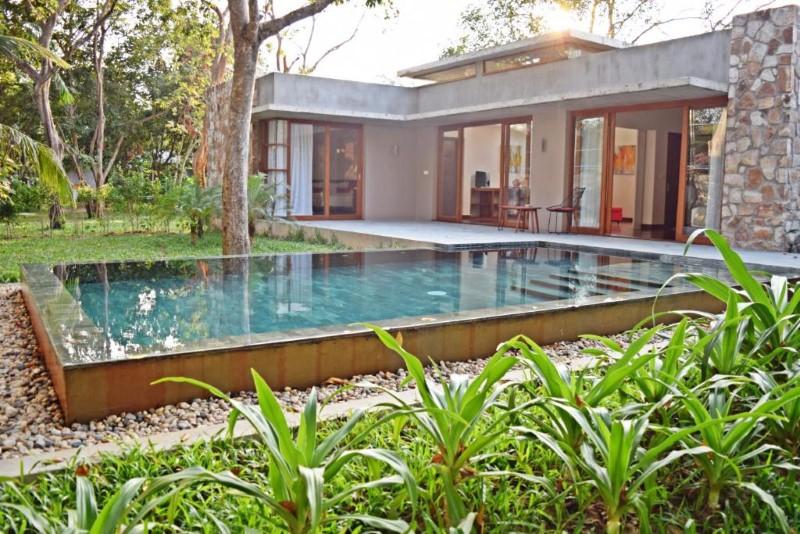 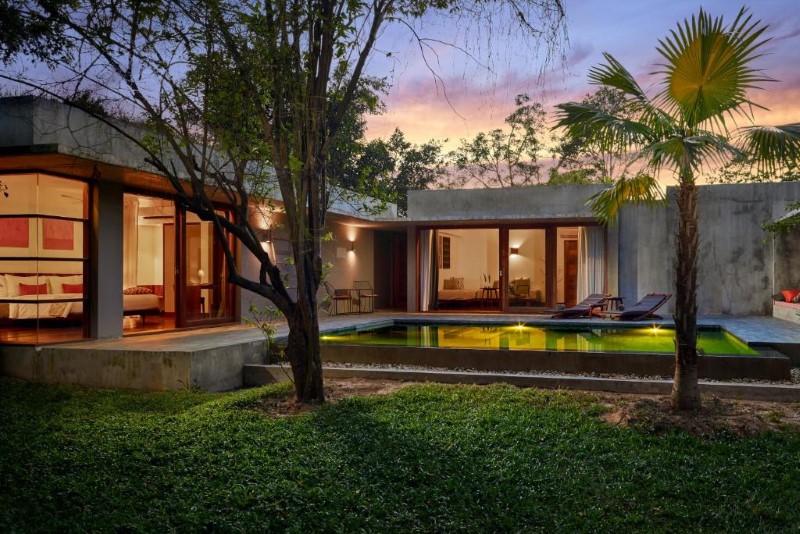 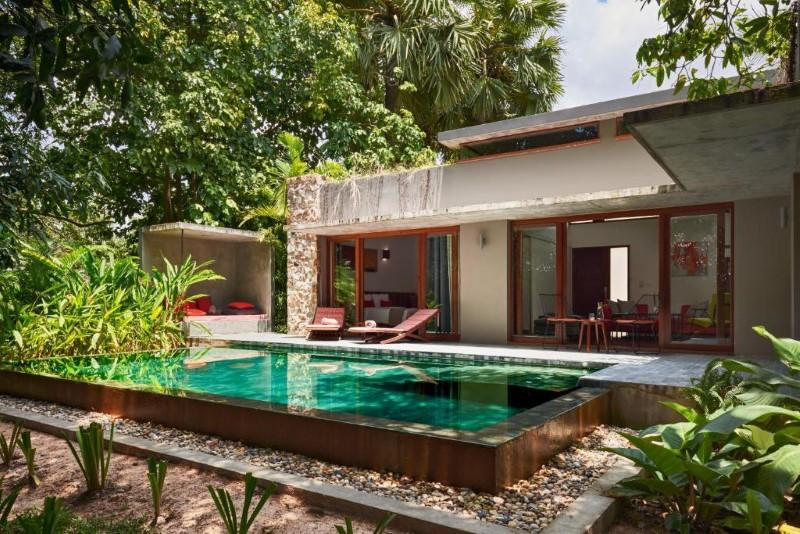 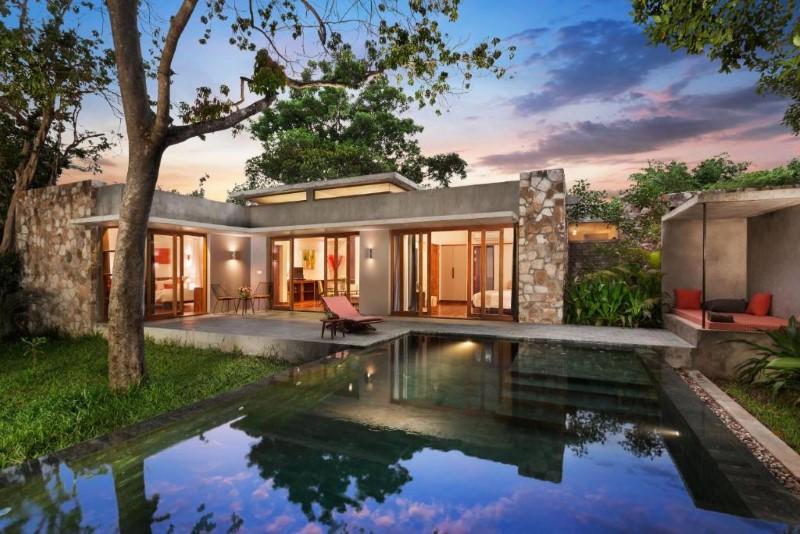 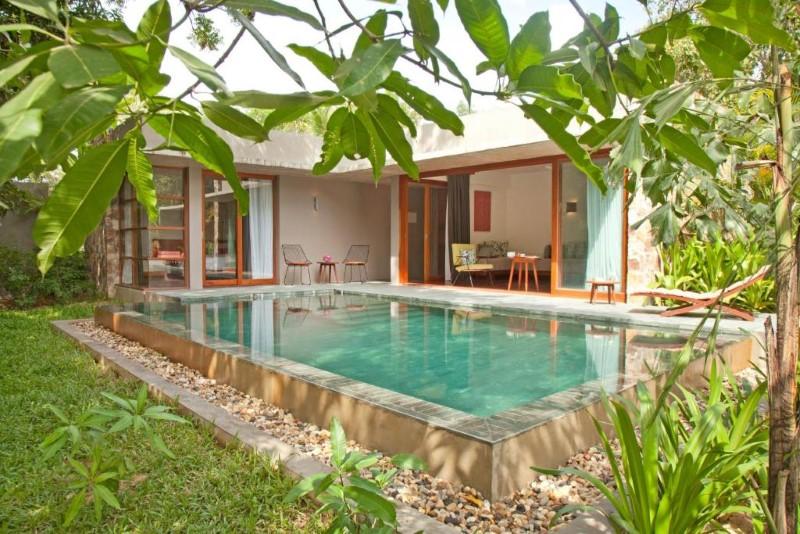 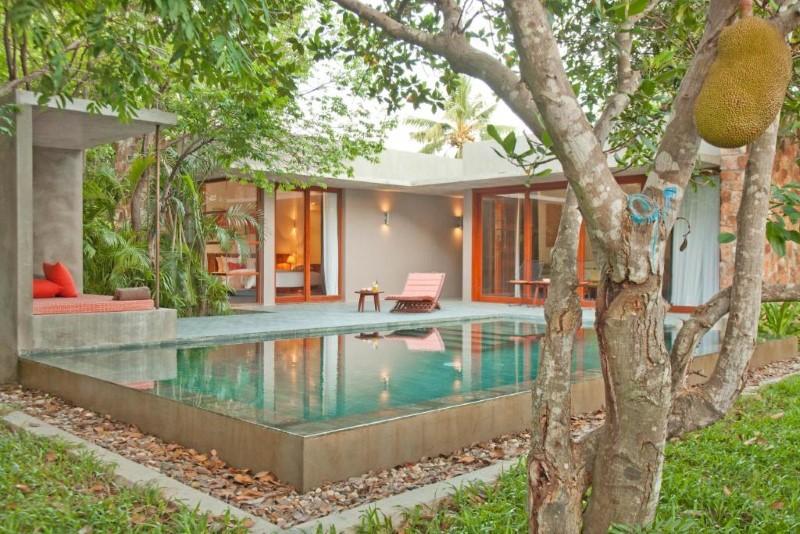 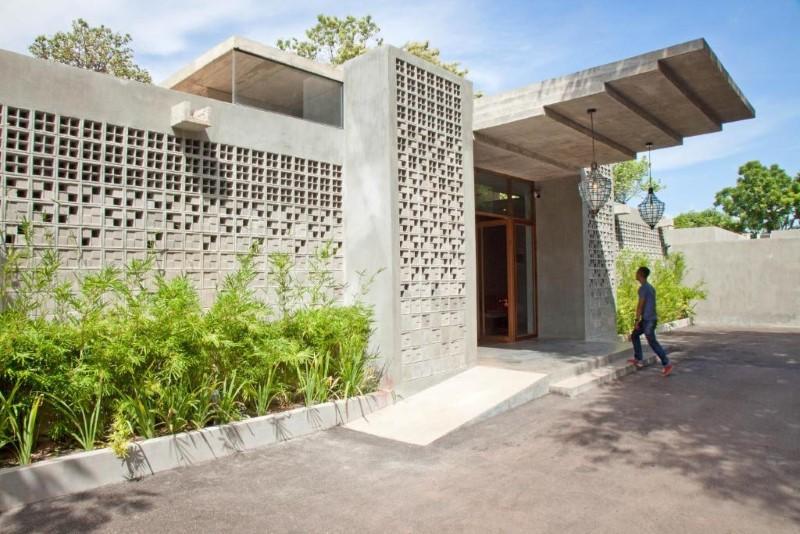 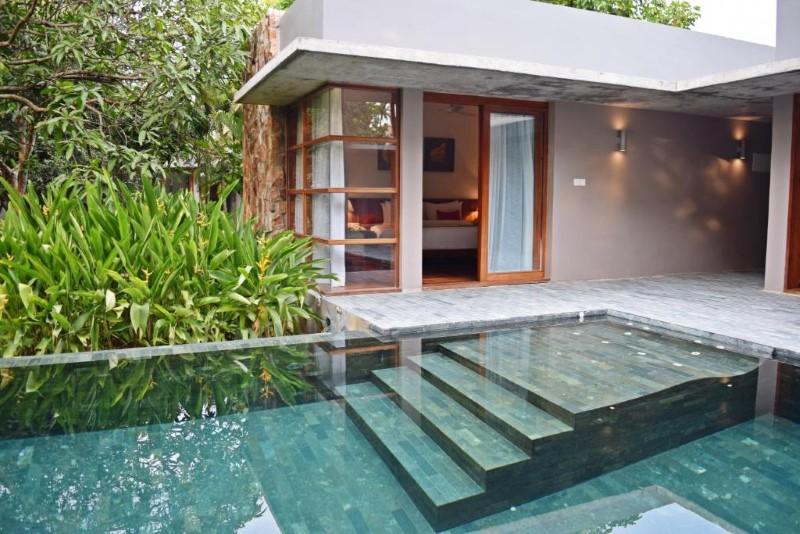 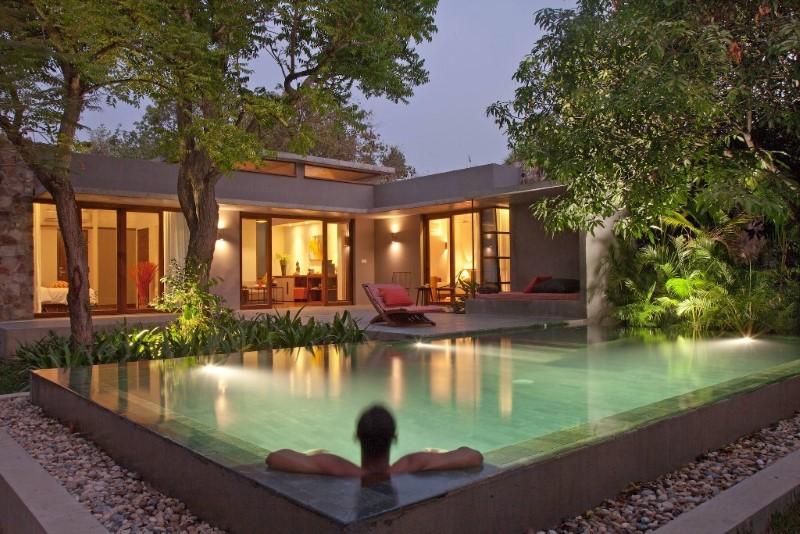 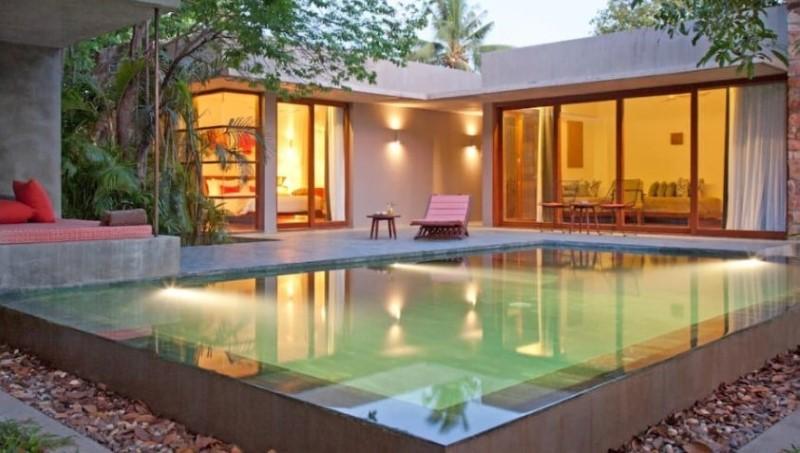 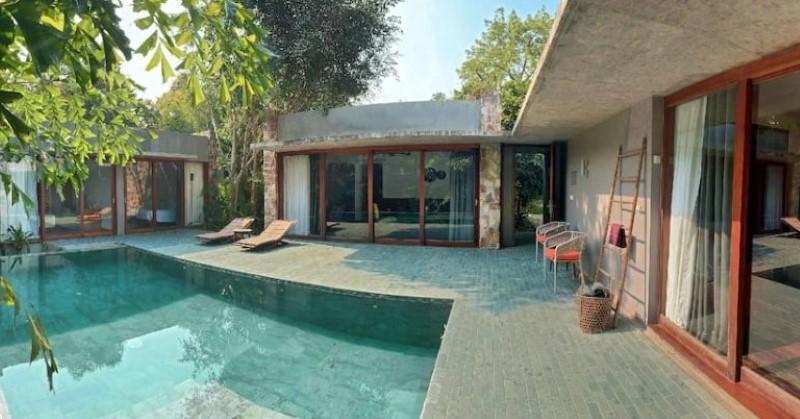 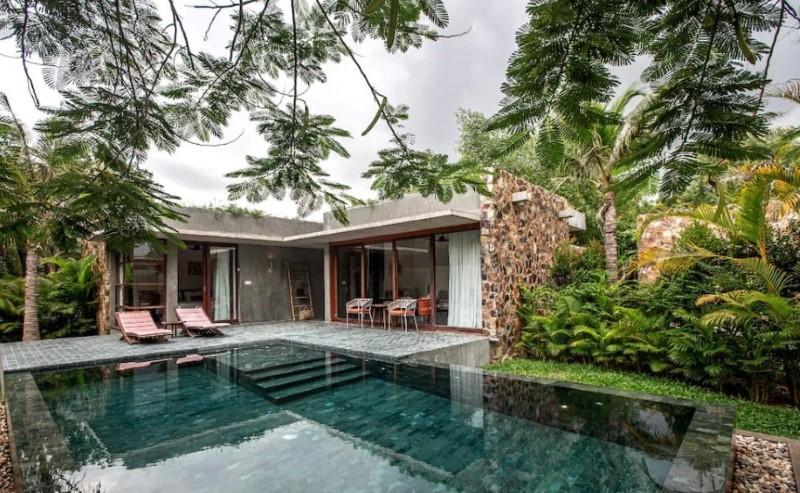 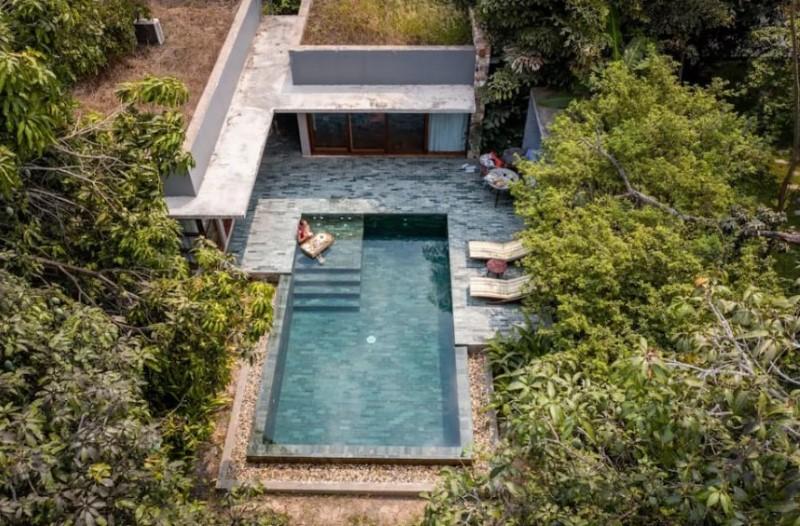 Rooms photos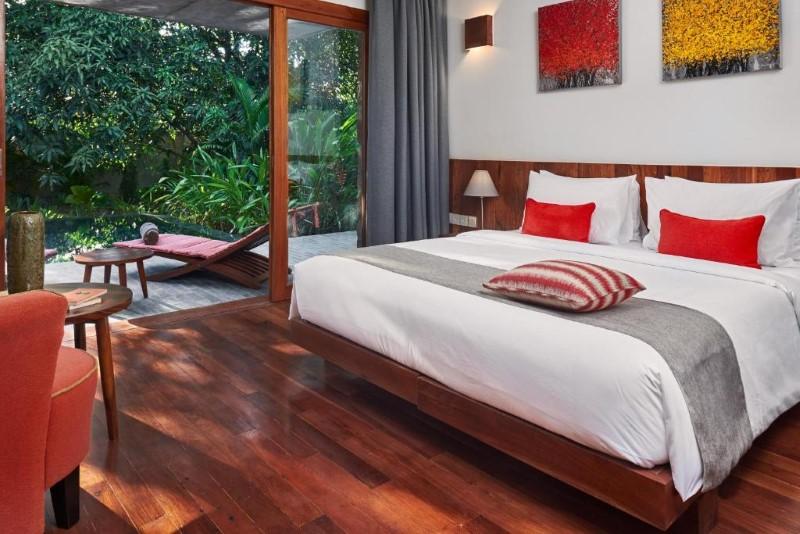 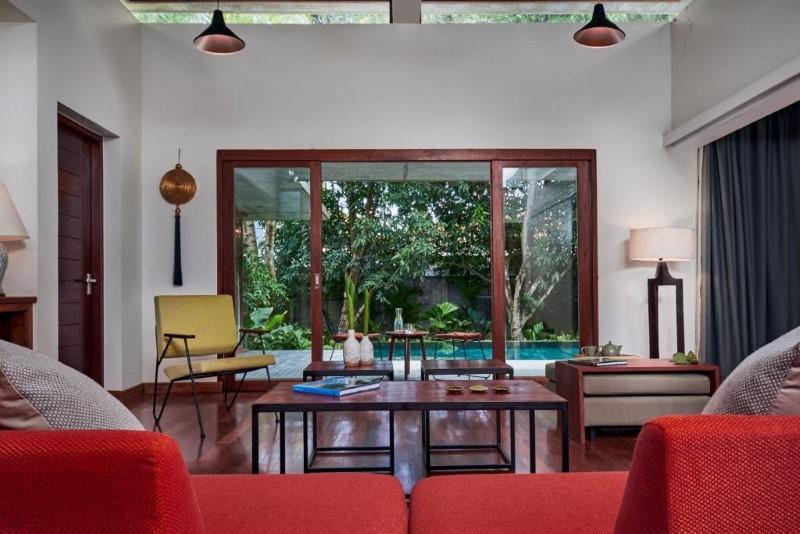 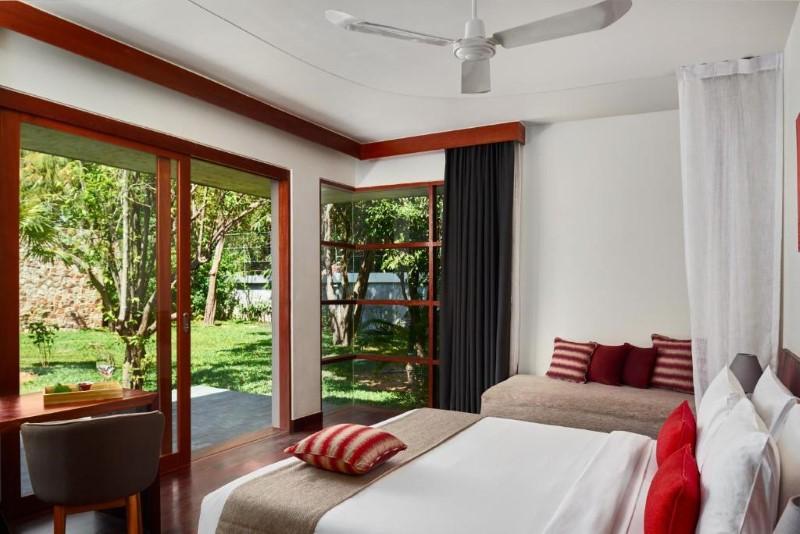 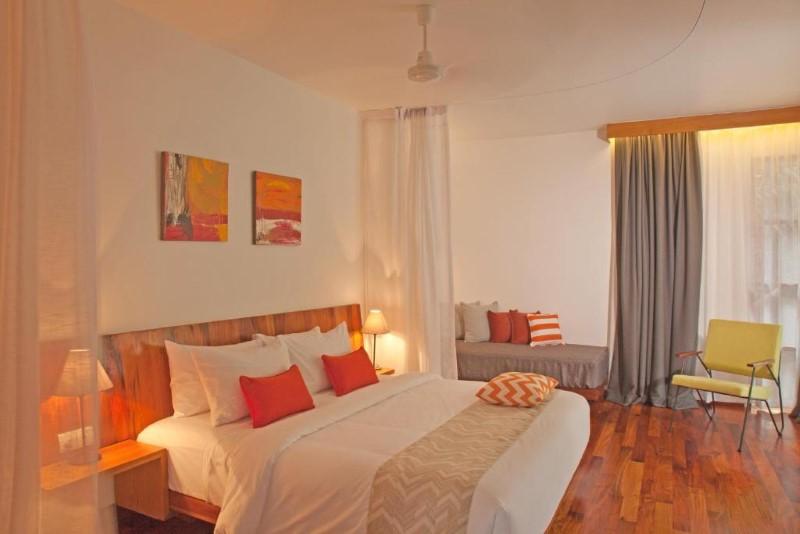 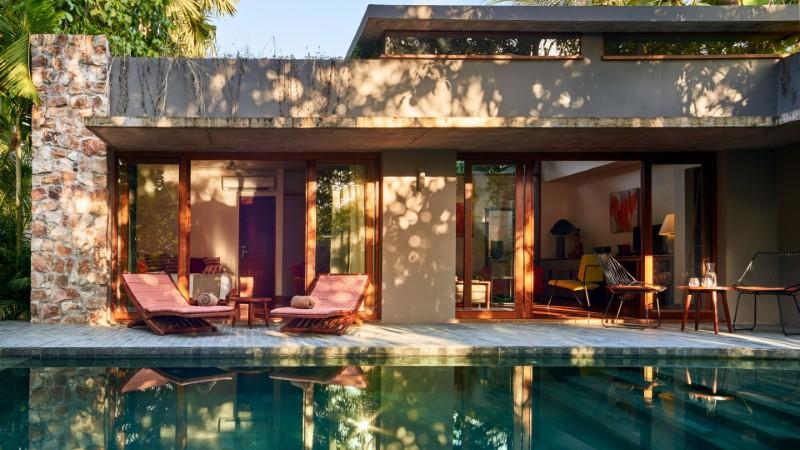 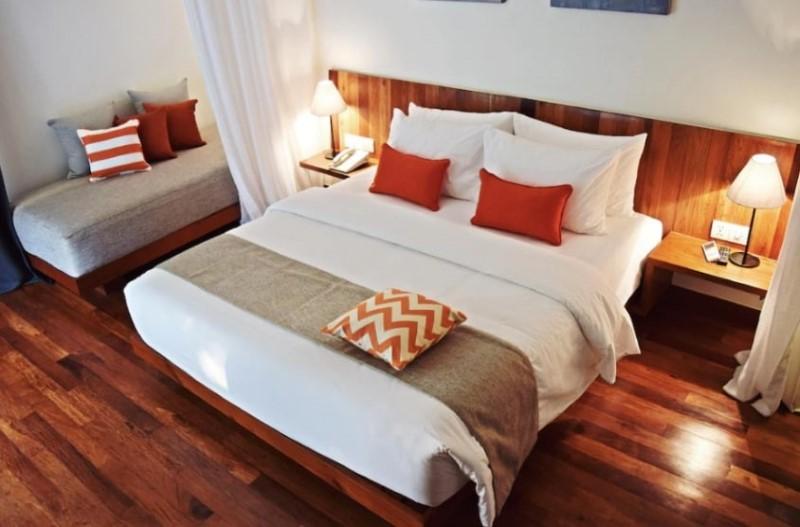 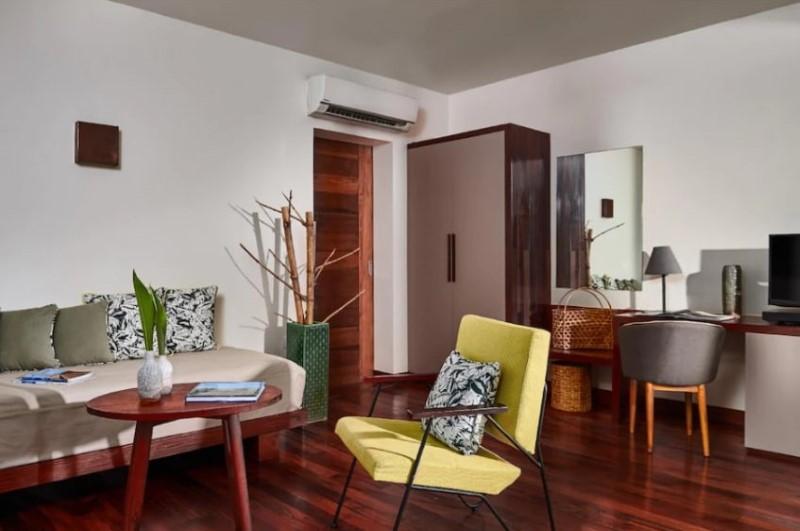 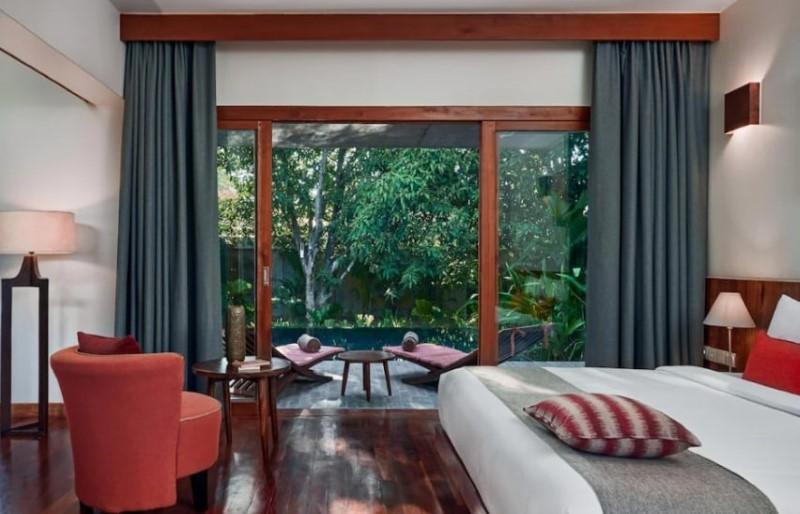 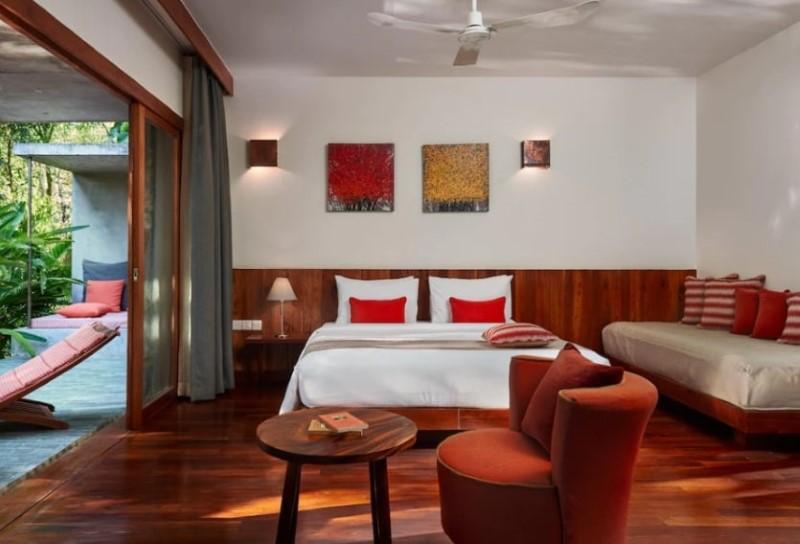 Restaurant photos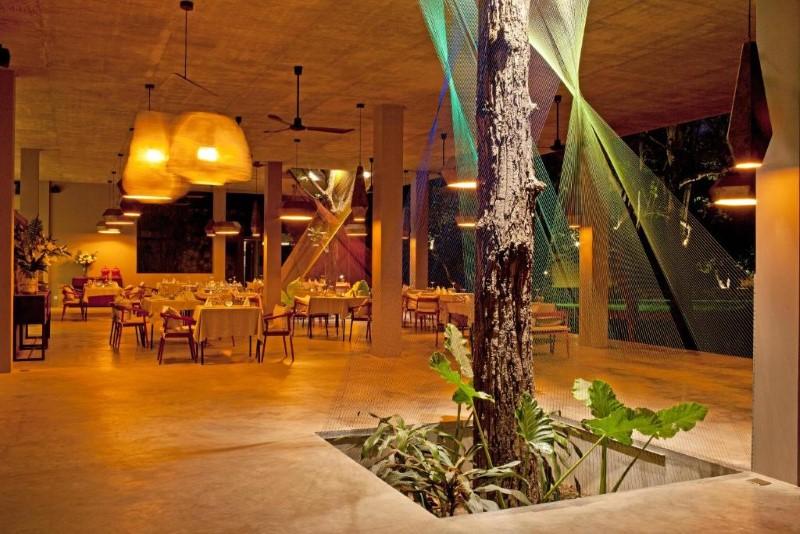 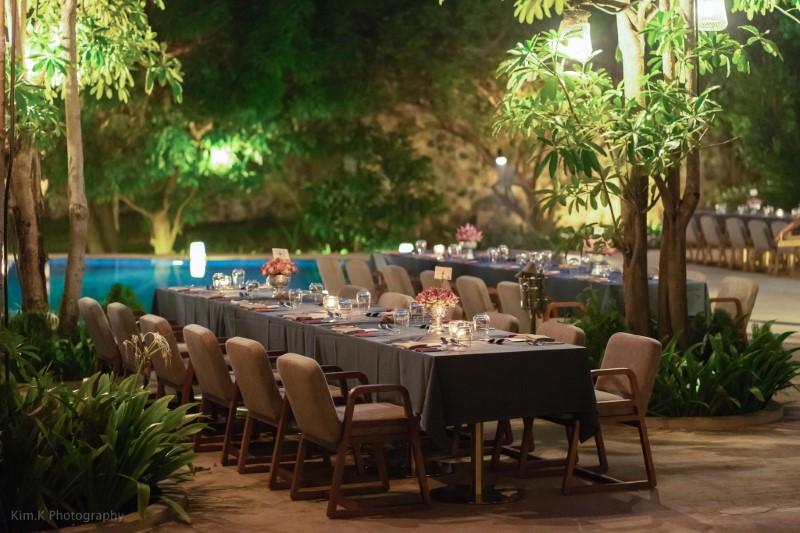 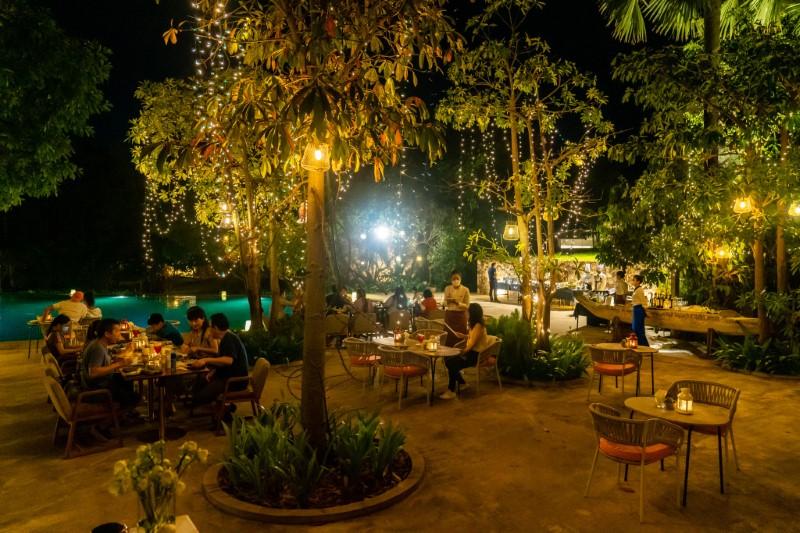 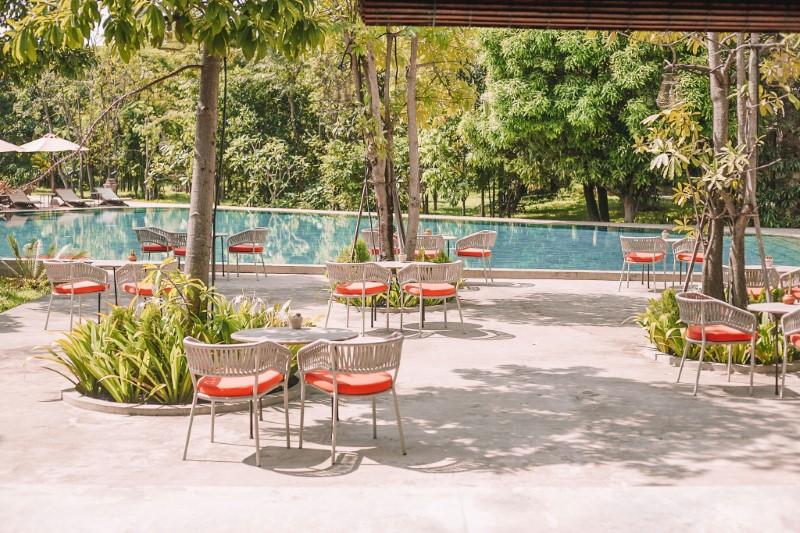 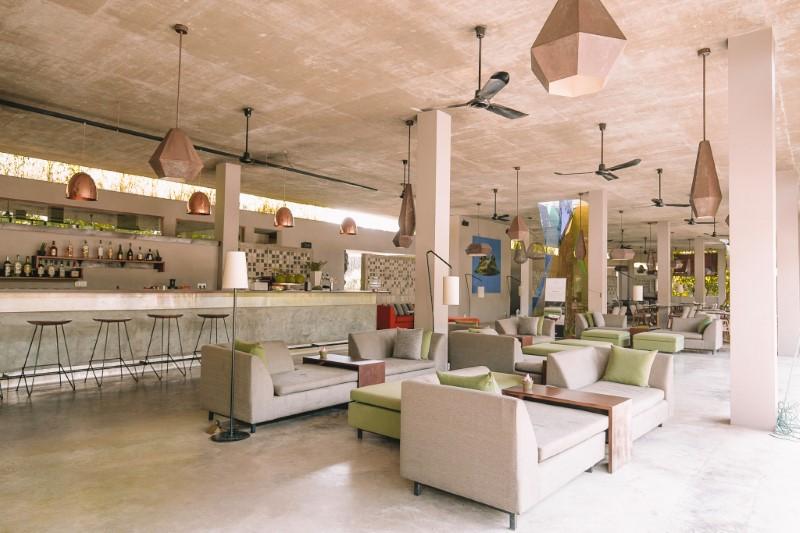 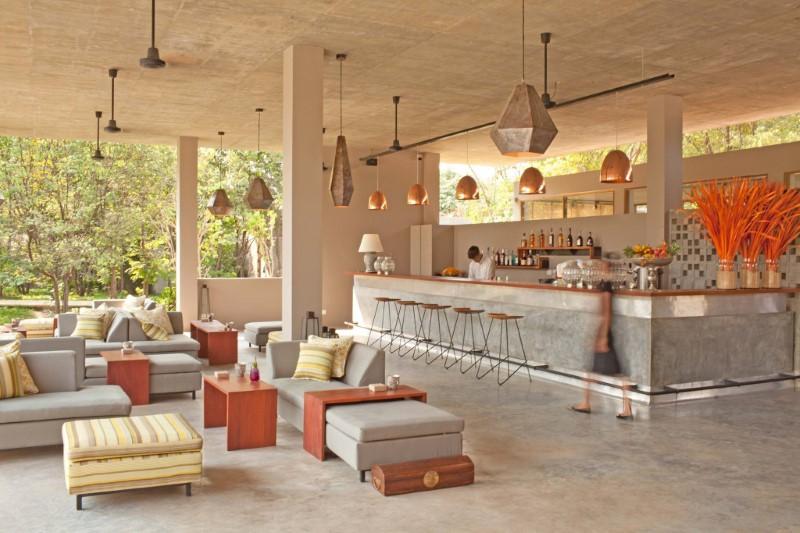 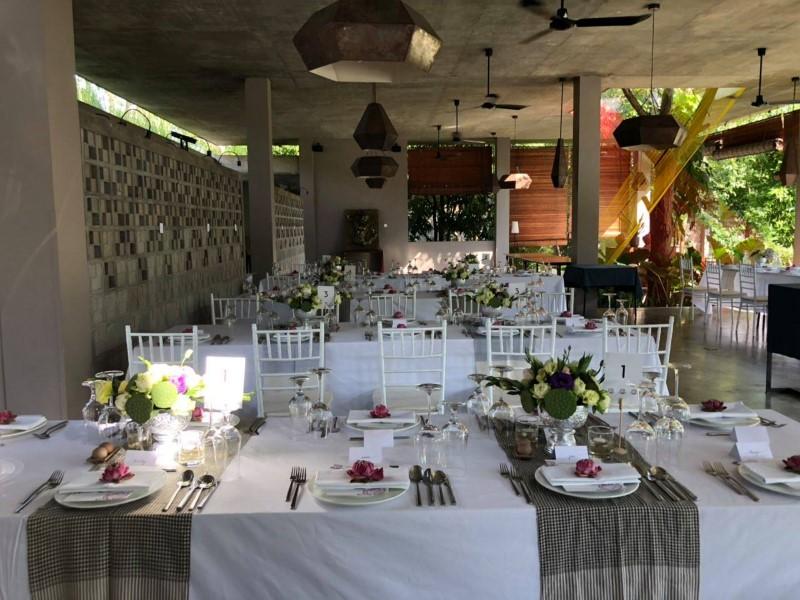 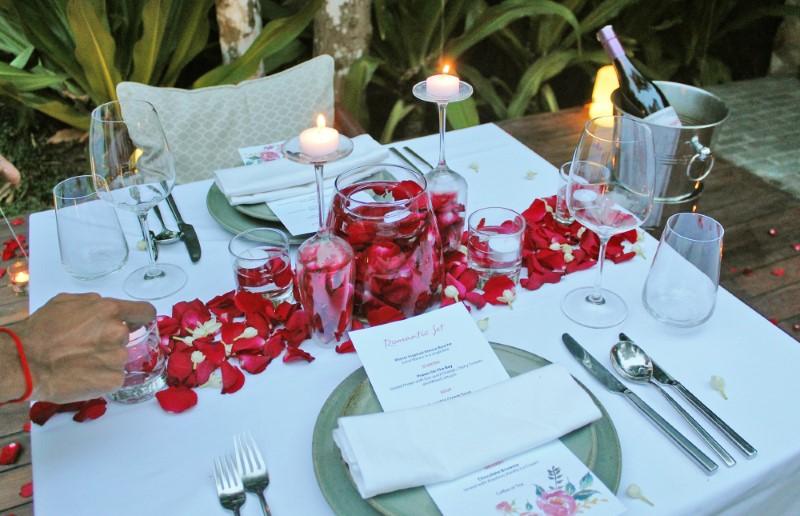 Services & facilities photos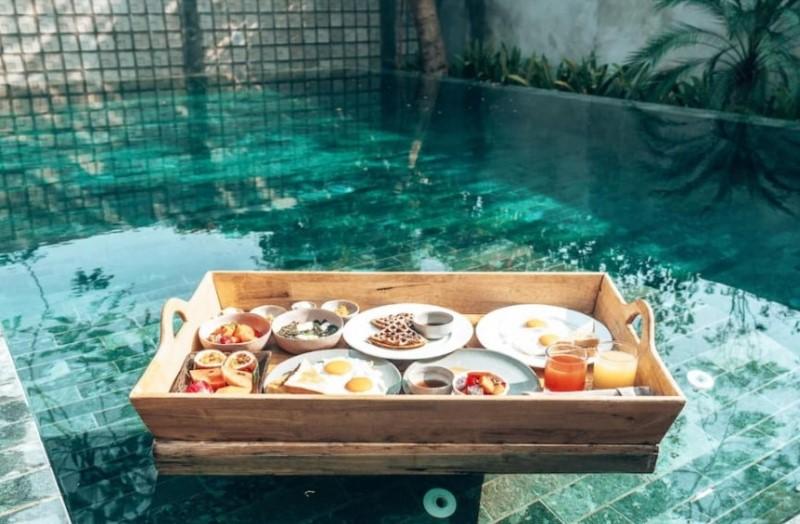 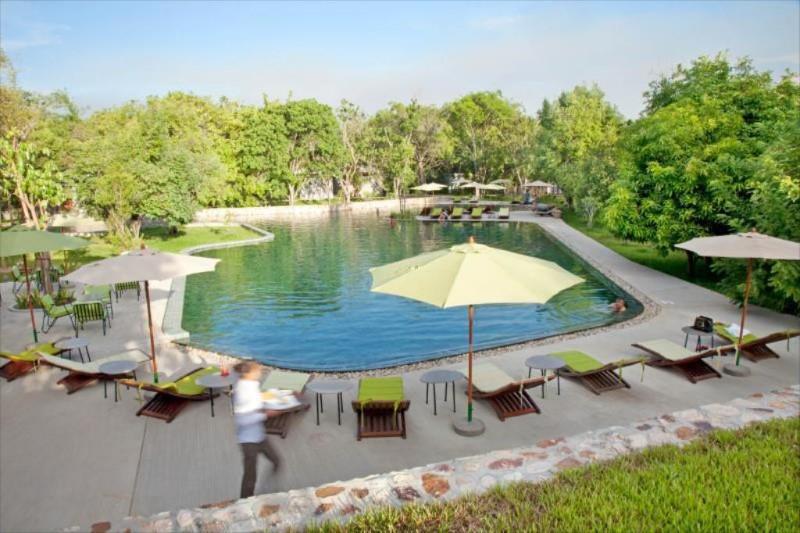 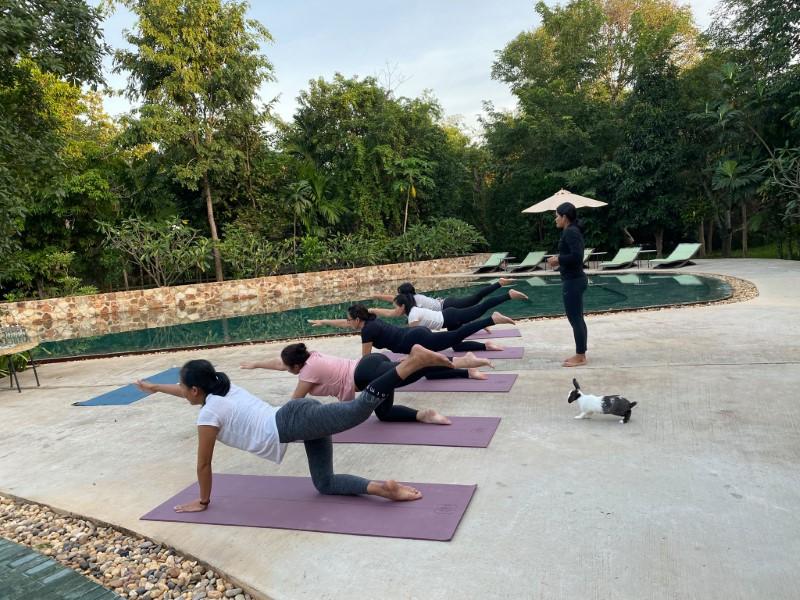 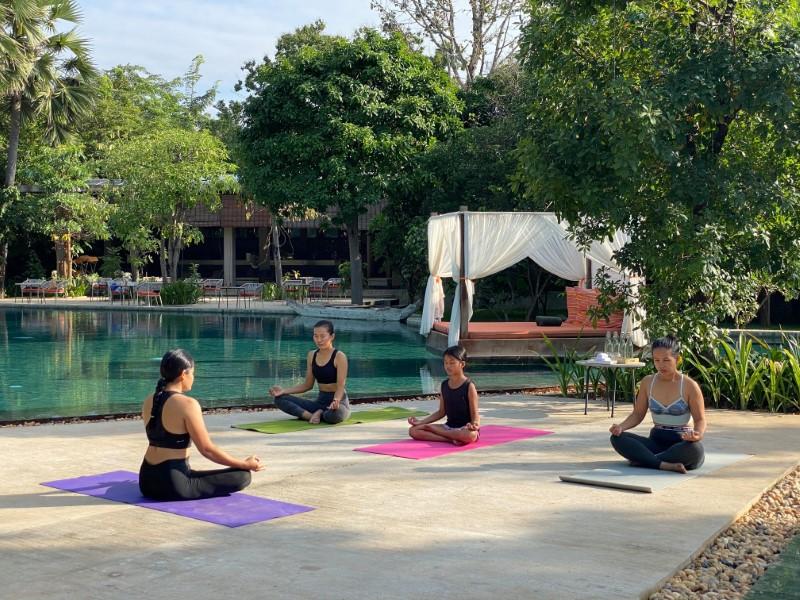 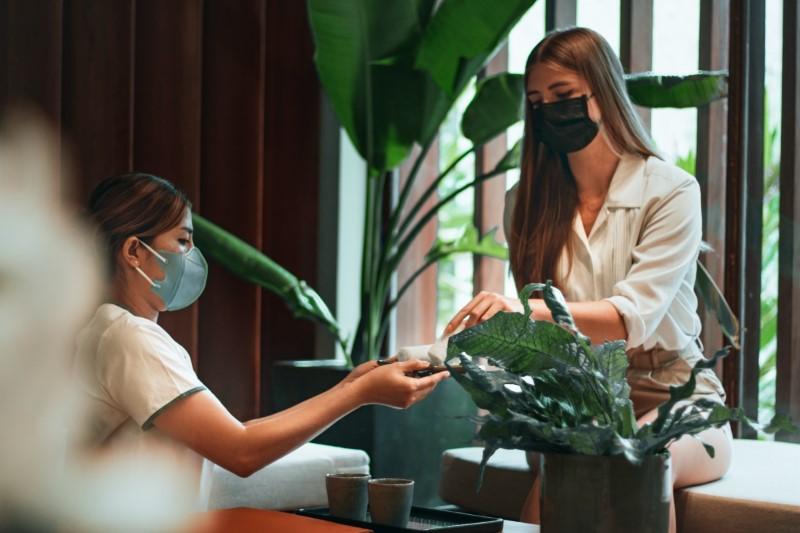 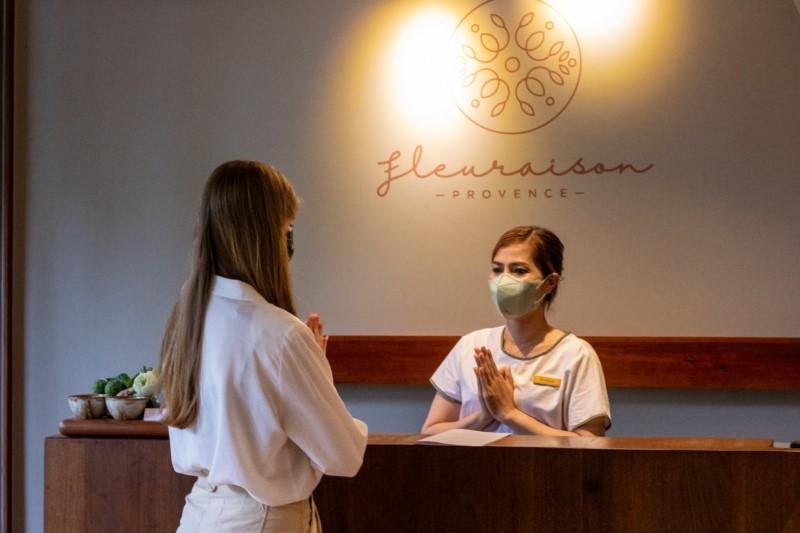 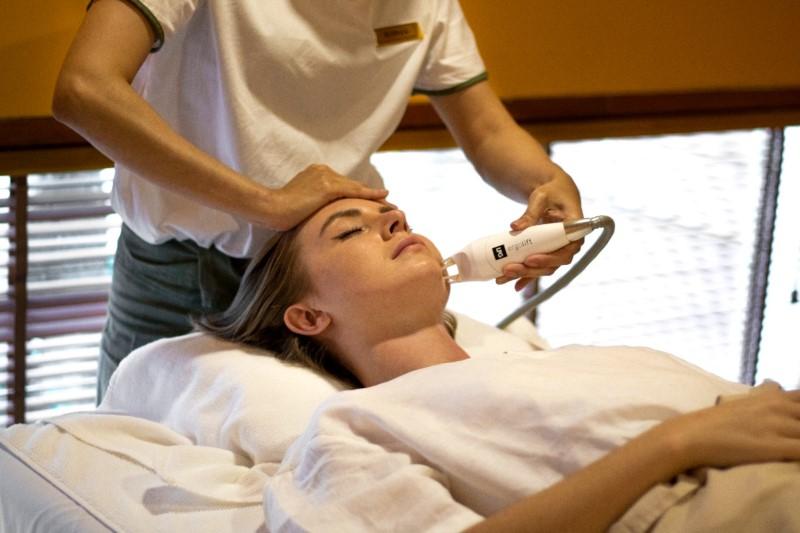 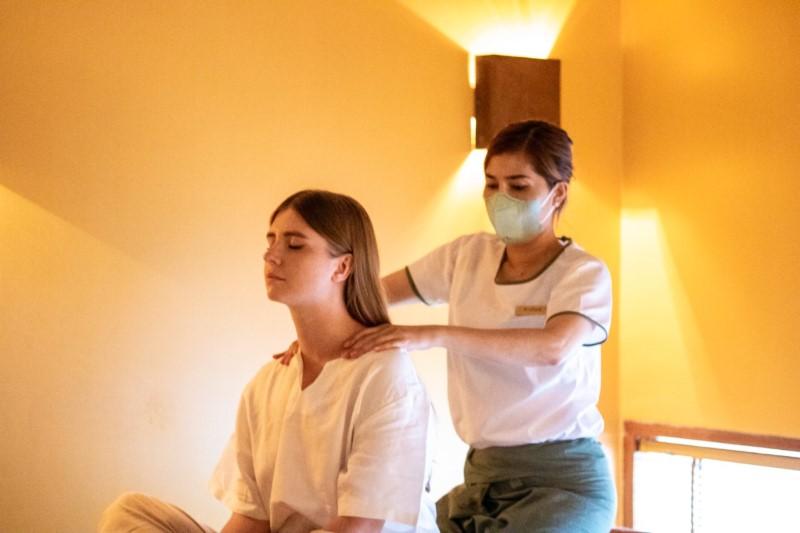 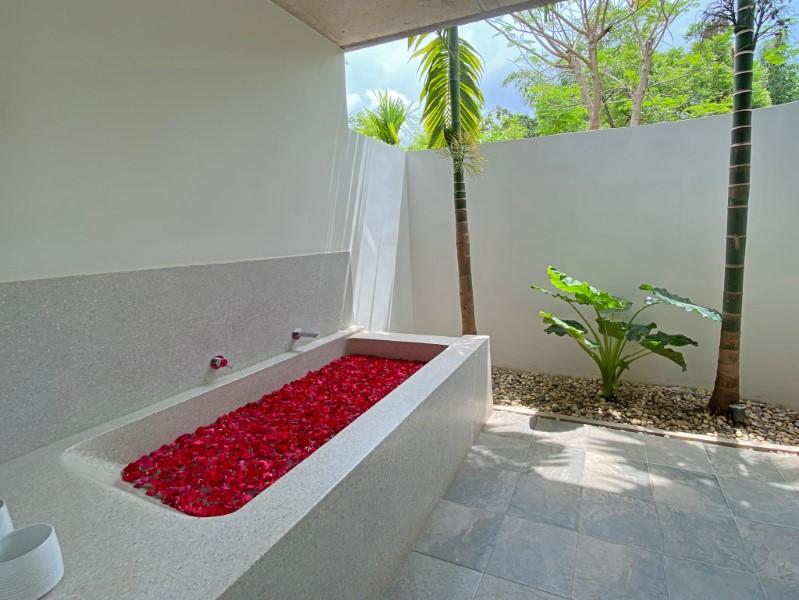 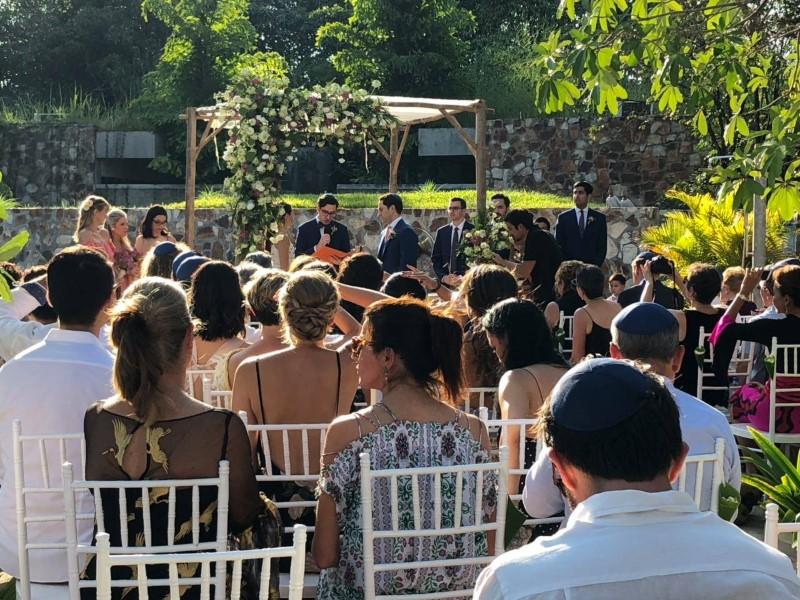 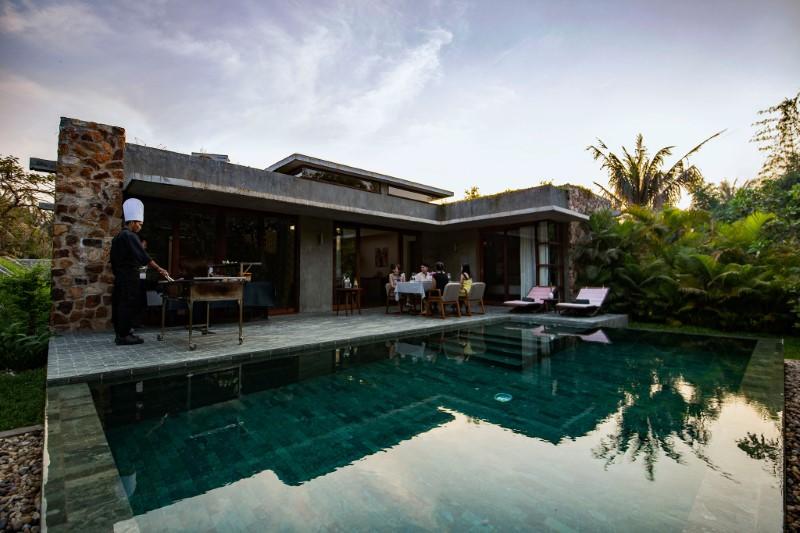 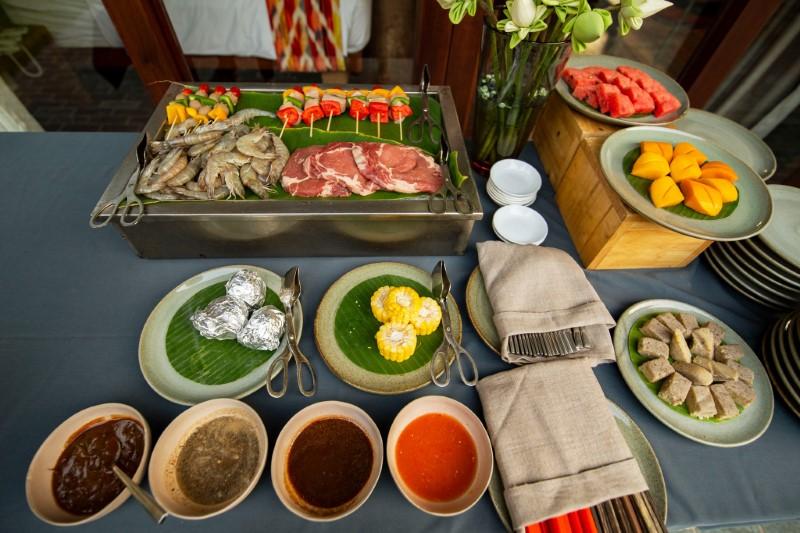 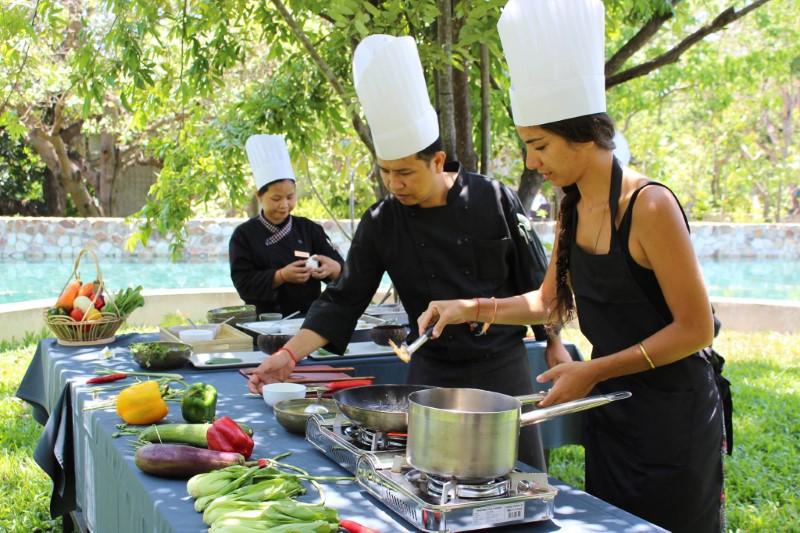 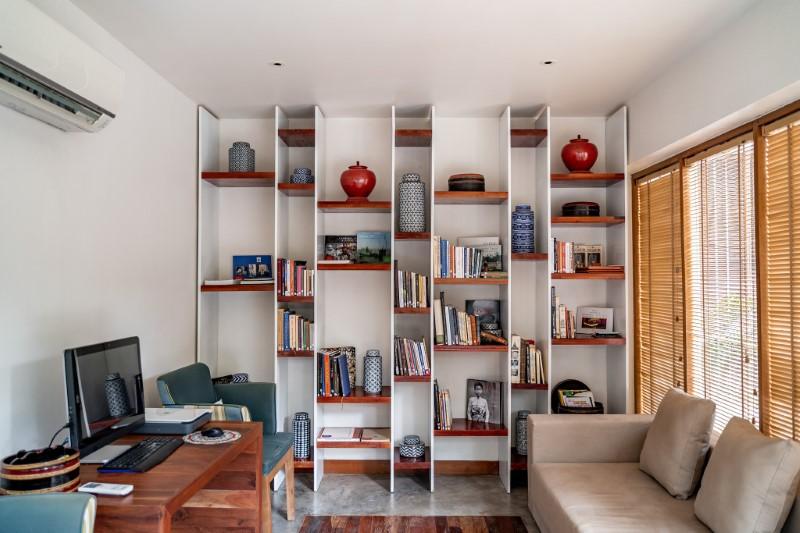 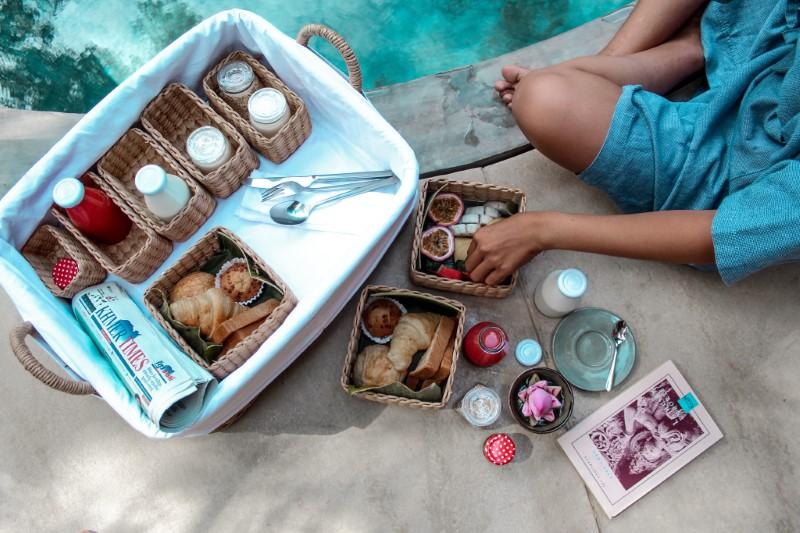 Easia Travel Head OfficeFromToByDistanceDurationRoad ConditionHotelAngkor WatCar3.5 km5 mnGoodHotelOld MarketCar3.3 km5 mnGoodHotelTonle SapCar15 km25 mnGood